CERTIFICATE OF GOOD HEALTHThis certifies that my horse _______________ has been examined by my veterinarian and has been found to be in good health.  My horse is not too skinny.My horse does not need any of the following:  supplements, vitamins, minerals, horse treats, extra hay, beet pulp, carrots rice bran, corn oil, or any kind of grain, including rolled oats, crimped oats, cracked oats, whole oats, steamed oats, crush oats, or any other kind of oats.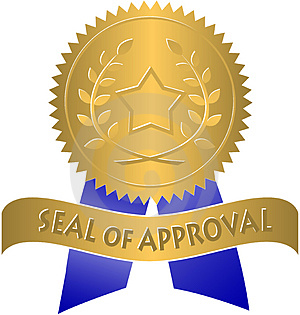 